Клещи –охотники и жертвы.В г. Гродно в конце февраля текущего года зарегистрированы первые обращения граждан за медицинской помощью по поводу присасывания клещей. Практически все клещи были занесены в квартиры домашними животными, которых осматривали и вычесывали непосредственно в квартирах после выгула в лесных массивах. В 2015 году в целом по городу и району на 6,7% уменьшилось число лиц, обратившихся за медицинской помощью по поводу присасывания иксодовых клещей: г. Гродно отмечено уменьшение на 7,0 %, в Гродненском районе – меньше на 4,4%.С каждым годом погодные условия становятся более благоприятными, теплые зимы и ранняя весна приводят к тому, что все больший процент иксодовых клещей успешно перезимовывает и отправляется на поиски пропитания. В зимний период клещи остаются под снегом в подстилке, где температура не опускается ниже 0°. Благодаря этому клещи приспособились к зимовке в нашей климатической зоне. В Беларуси паразитирующие виды иксодовых клещей, в частности I. ricinus и D.reticulatus, являются  специфическими переносчиками трансмиссивных (передающихся через кровь) паразитарных заболеваний.Раннее тепло заставляет активизироваться не только клещей, но и их прокормителей – это около 65 видов позвоночных животных, а также крупный рогатый скот и домашние животные. По литературным данным в городских условиях наименее привлекательными для клещей являются городские газоны, бульвары, скверы и деградирующие парки, где преобладают грызуны-синантропы. Самыми лучшими с точки зрения экологии являются лесопарки, ландшафтные парки, густые заросли бурьянов и берега рек. Клещи встречаются практически повсюду, где есть древесно-кустарниковая растительность, однако из-за повышенной любви к влаге они быстро погибают в сухих и подверженных высокой инсоляции местах. В городской черте в лесопарках, парках и т.п. могут формироваться относительные постоянные зоны с колеблющейся численностью иксодовых клещей. Ещё одной причиной встречаемости клещей в городе является наличие микрорайонов смешенной застройки с приусадебными участками, прилегающими к лесным зонам. На территории зон отдыха также могут образовываться относительно стабильные участки обитания клещей, так как там после отдыхающих часто остаются различного рода пищевые остатки, привлекающие прокормителей. Поэтому повышение санитарной культуры населения является одним из факторов снижения численности как прокормителей, так и численности иксодовых клещей.В начале сезона активного посещения лесных массивов, дач и других мест отдыха хочется напомнить, что не стоит пренебрегать простыми правилами индивидуальной защиты от клещей:выбирайте для отдыха чистые и солнечные поляны;надевайте одежду, максимально закрывающую тело, светлого цвета на которой хорошо заметны клещи, не пренебрегайте головными уборами;используйте химические средства, отпугивающие насекомых (репелленты), которые можно приобрести в торговой сети;находясь на природе, каждые 15-20 минут проводите само- и взаимоосмотры;по возращении домой еще раз проведите осмотры, все вещи тщательно вытряхните;старайтесь не приносить домой букеты полевых и лесных цветов или тщательно осматривайте их;козье молоко употребляйте только в кипяченом виде;осматривайте домашних животных после прогулок;не создавайте условия для распространения грызунов, не допускайте проникновение грызунов в ваши дома;при обнаружении присосавшегося клеща его необходимо удалить в любом территориальном медицинском учреждении (врачом хирургом) или самостоятельно (с помощью хлопчатобумажной нити или пинцета), место укуса обработать йодом или другим спиртовым раствором;обязательно, как можно быстрее, обратитесь в амбулаторно-поликлиническую организацию по месту жительства к врачу-инфекционисту (или терапевту) для прохождения профилактического лечения и наблюдения.Соблюдая эти простые в исполнении, но достаточно эффективные рекомендации, можно надежно защитить себя от клещевых инфекций.С целью предупреждения возникновения и распространения инфекционных заболеваний, обеспечение благоприятных условий для жизни и здоровья населения ГУ «Гродненской зональный центр гигиены и эпидемиологии» оказывает: дезинфекционные мероприятия по эпидемиологическим показаниям в очагах инфекционных заболеваний;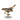 обследование объекта с целью определения объема мероприятий, направленных на уничтожение бытовых насекомых и (или) грызунов;дератизационные истребительные мероприятия в отношении грызунов в строениях (помещениях), вне помещений (на территории);дезинсекционные мероприятия в помещениях против бытовых насекомых (клопы, блохи, тараканы, мухи, комары, муравьи);акарицидная обработка (против клещей) зон отдыха, территорий детских оздоровительных органихзаций, придомовых территорий, дачных и приусадебных участков;дезинфекция, дезинсекция постельных принадлежностей в дезинфекционных камерах;>дезинфекция колодцев, неканализованных уборных;санитарная обработка людей, пораженных педикулезом.Энтомолог ГУ «ГЗЦГЭ» Татьяна Гранковская